Разделы русского языкаФонетика – раздел науки о языке, в котором изучаются звуки языка, ударение, слоги.Графика – письменные знаки, с помощью которых устная речь передаётся на письме: буквы, дефис, пробел, чёрточка и знаки препинания.Словообразование – состав слов.Морфология – раздел языка о частях речи.Орфография – правописание, то есть система правил, которые устанавливают единое написание слов, их форм и сочетаний. Синтаксис – раздел науки о языке,  изучающий словосочетания и предложение.Пунктуация – все  правила о постановке знаков препинания в тексте.Образецфонетического разбораПлощадка – 3 слога [п л а щ а т к а]п -  п  - согл., глух. парн., тв. парн.л -  л  - согл.,звонк. непарн.,тв. парн.о -  а  - гласн.,безуд.щ - щ - согл.,глух. непарн.,мягк. непарн.а -  а  - гласн., уд.д -  т  - согл.,глух. парн., тв. парн.к -  к  - согл.,глух. парн., тв. парн.а -  а  - гласн., безуд.8 б., 8 зв.Якорь – 2 слога [й а к а р]я – й΄ – согл.,звонк. непарн., мягк. непарн.       а – гласн., уд.к – к –  согл., глух. парн., тв.парн.о – а – гласн., безуд.р – р΄ – согл., звонк. непарн., мягк. парн.ь – –_________ 5 б., 5 зв.Доля -2 слога [д о л а] д –[д] –согл.,звон.парн.,тв. парн.о – [о] – гласн.,ударн.л – [ л] – согл.,звон. непарн.,мягк. парн.я – [а]  - гласн.безуд________________.4б.,4 зв.                                    Разделительный ь знак	                                     Е      (ученье)				       Ё     (бельё)      согласный	Ь	       Ю    (вьюга)		     		      Я     (лисья)              		                 И     (воробьи)                                  Ь знак – показатель мягкости согласного звукасогласный          Ь                                           тетрадьсогласный          Ь          согласный               тьма                                            Разделительный Ъ знак      					  Е    (подъезд)					  Ё    (съёжился)       согласный          Ъ		  Я    (объявление)                                                             Ю  (предъюбилейный)Перенос слов.Слово переносится по слогам.                                      Например: кни – га, бу – кет, ве – те – рок.      Слово, состоящее из одного слога, не переносится.        Например: день, шью, вьёт,2. Одну букву нельзя оставлять на строчке и переносить на другую.  Например: идут, стою, Юлия, язык, улей3. Буквы ь, ъ, й при переносе слова нельзя отделять от стоящей впереди буквы. Например: пись – мо, конь – ки, строй – ка, май – ка, подъ – езд.4.При переносе слов с двойными согласными одна буква остаётся на строчке, а другая переносится.Например: кас – са, хок – кей, кол – лекцияЗвуки и буквы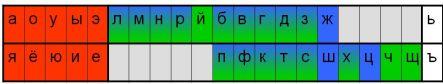 В русском языке 33 буквы: 10 гласных, 21 согласная и                                                 2 знака (ъ,ь)Согласные звукиВсегда мягкие - Й, Ч, ЩВсегда твердые – Ж, Ш, ЦСогласный звук бывает: звонким или глухим, парным или непарным (по звонкости-глухости), твёрдым или мягким, парным или непарным (по твердости-мягкости)Гласных звуков – 6 (а, о, у, ы, э, и)Гласные первого ряда указывают на твердость согласного звукаГласные второго ряда указывают на мягкость согласного звукаЪ, ь  звука не обозначают.Буквы Я, Ё, Ю, Е обозначают два звука когда находятсяв начале словапосле гласныхпосле Ь или Ъ знаковПорядок фонетического разбора слова.1.Ударение, слоги.2.Фонетическая транскрипция.3.Гласные буквы и характеристика их звуков:                       - ударный  или безударный (может быть 2 звука)4.Согласные буквы и характеристика их звуков:                          - звонкий и глухой, парный или непарный                         - твердый или мягкий, парный или непарный5.Количество звуков и букв.Знаки препинания в предложениях.В предложениях перед союзами а, но всегда ставится запятая. Пример: Зимой холодно, а летом жарко.                             Мороз невелик, но стоять не велит.В простых предложениях при перечислении ставятся запятые.      Пример: Мама принесла из магазина сметану, молоко, хлеб.Если при перечислении один раз употребляется союз и, то запятая не ставится.     Пример: На грядке росла  морковь, свёкла и капуста.Если союз и повторяется несколько раз, то перед второй и последующими союзами ставится.  Пример:  В лесу росли и берёзки, и дубки, и осинки, и кустики.В сложных предложениях запятыми отделяются основы.Пример: Весной прилетают птицы, распускаются цветочки,зеленеет травка.                                       Орфограммы корняБЕЗУДАРНАЯ   ГЛАСНАЯ   В   КОРНЕ   СЛОВАПравило: чтобы проверить безударную гласную в корне слова, надо изменить слово так, чтобы безударная гласная стала ударной.снег – снежинкастороны, сторонка – сторона ПАРНАЯ   СОГЛАСНАЯ   В   КОРНЕ   СЛОВАПравило: чтобы проверить парную согласную в корне слова, надо изменить слово так, чтобы после согласной стояла гласная.		трава – травка		медведи – медведь НЕПРОИЗНОСИМАЯ   СОГЛАСНАЯ   В   КОРНЕ   СЛОВАПравило: чтобы проверить непроизносимый согласный в корне слова, надо изменить слово так, чтобы этот согласный звук произносился чётко.сердечный – сердцерадость – радостныйсолнышко – солнцеРАЗБОР ПРЕДЛОЖЕНИЯ ПО ЧЛЕНАМ ПРЕДЛОЖЕНИЯГлавные члены предложенияВторостепенные члены предложенияХарактеристика предложений     Предложения могут быть простые и сложные. В простых предложениях одна основа, в сложных – две и более основВиды предложенийПо интонацииВосклицательное или невосклицательное;По цели высказыванияПовествовательное (о чем-либо говорит);Вопросительное (о чем-либо спрашивает);Побудительное (побуждают что-либо делать)По наличию второстепенных членовНераспространённое (когда в предложении только главные                                        члены предложения)Распространённое (в предложении есть и главные и                                 второстепенные члены предложения)                              Синтаксический анализ предложенияПодчеркни грамматическую основу предложения.Подчеркни второстепенные члены предложения.Укажи, какой частью речи является каждое слово предложения.Запиши характеристику предложения.простое или сложное (простое – одна грамматическая основа, сложное – две и более грамматические основы)осложнено ли однородными членами (какими?)по цели высказывания (повествовательное, вопросительное, побудительное)по интонации (восклицательное, невосклицательное)по наличию или отсутствию второстепенных членов (распространённое или нераспространённое)Вы принесёте домой самые крепкие грибы, ветку алой рябины, разноцветный букет из листьев. (простое, осложнено однородными членами (дополнение), побудительное, невосклицательное, распространённое)Красное солнце упало за дальний сосняк, а в печке сохнет срезанный нами подсолнух.(сложное, повествовательное, невосклицательное, распространённое)Состав словаОкончание – изменяемая часть слова, которая служит для связи слов в предложении. Чтобы определить окончание, надо изменить форму слова.Основа – часть слова без окончания.Корень – значимая общая часть родственных слов. Чтобы определить корень, надо подобрать родственные слова.Приставка – значимая часть слова, которая стоит перед корнем. С помощью приставки образуются новые слова. Чтобы определить приставку, надо подобрать родственные слова с разными приставками и без них.Суффикс – значимая часть слова, которая стоит после корня и служит для образования новых слов.Окончания существительных-а, -я, -о, -е, -и, -ы-у, -ю, -ом, -ем, -ой, -ейВ существительных на _ЦИЯ: -я, -и, -юОкончания прилагательных-ая, -яя, -ую, -юю, -ой, -ей-ого, -его, -ому, -ему, -им,-ым, -ом, -ем-ое,-ее, -ого, -его, -ие, -их, -ими, -ымиОкончания глаголов-а, -и, -о, -е-ит, -ет-ешь, -ишь, -ете, -итеОкончаний у наречий НЕТ.СуффиксыПриставки (со словами пишутся всегда слитно)НеизменяемыеИзменяемыеИноязычныеРазбор слова по составуОКОНЧАНИЕ – это изменяемая часть слова.Правило: чтобы выделить окончание, надо изменить форму слова. друг  – другу, друга, другом, о друге	умный  – умная, умную, умные, умное	пришёл  – пришла, пришло, пришлиОСНОВА СЛОВА -  это всё слово без окончания.незабудка, прелестный, убегаетКОРЕНЬ – это общая часть однокоренных слов.Правило: чтобы выделить корень, надо подобрать родственные слова. опоздать -  поздний, опозданиекнига – книжный, книголюбПРИСТАВКА – это часть слова, которая находится перед корнем и служит для образования новых слов.Правило: чтобы найти приставку, надо подобрать однокоренные слова с другой приставкой или без приставки. выход – вход, уход, приход, ходитСУФФИКС – это часть слова, которая находится между корнем и окончанием и служит для образования новых слов.Правило: чтобы найти суффикс, надо сначала отметить в слове окончание и корень.котёнок – окончание нулевое, корень – кот, значит суффикс – ёнок.Имя существительное – значимая часть речи, которая обозначает предмет и отвечает на вопросы кто? что?Начальная форма имени сущ. – ед.ч., кто? что? (И.падеж)Имена существительные бывают собственные или нарицательныеодушевленные (кто?) или неодушевленные  (что?)Имена существительные могут быть единственного или                                                          множественного числаРод имени существительногоМужской род – он, мойЖенский род – она, мояСредний род – оно, моёСклонение:                                                  Падежи:                  Правописание безударных окончаний имён существительныхМорфологический разбор им. сущ.1. Часть речи2. Начальная форма (И.падеж, ед. число)3. Собственное или нарицательное4. Одушевленное или неодушевленное5. Род6. СклонениеНепостоянные признаки:  7. Падеж  8. Число  9.Член предложенияГлагол – это значимая часть речи, которая обозначает действие предмета и отвечает на вопросы: что делать? что сделать? В предложении глагол является сказуемым.ЗАПОМНИ:Частица НЕ с глаголами пишется раздельно. Исключение составляют глаголы, которые не употребляются без НЕ: ненавидеть, негодовать, невзлюбить.Перед глаголами НИКОГДА не бывает предлоговВ глаголах после шипящих всегда пишется Ь знакнапишешь, порисуешь,  полюбуешься, улыбаешься, беречь, печьГлагол имеет начальную форму – неопределенную форму  (что делать? что сделать?.Глаголы бывают совершенного и несовершенного вида.Совершенный вид – (что сделает? действие уже сделано,  закончено)  напишетНесовершенный вид – (что делает?  действие не закончено).пишетГлаголы изменяются по:1.Временам:Настоящее время – что делаю? говорю, смотрю.Будущее время – что сделаю? что буду делать? посмотрю, буду говорить.Прошедшее время – что делал? говорил, сказал. У глаголов  прош.вр.  есть суффикс -л.2.Лицам:1 лицо – я, мы (говорю, говорим)2 лицо – ты, вы (говоришь, говорите)3 лицо – он, она, оно, они (говорит, говорят)Глаголы  настоящего и будущего времени  во .,  ед.ч., имеют окончание   -ешь, -ишь  (играешь, думаешь)  На конце глаголов во ., ед.ч., пишется мягкий знак3.Числам: Ед. число – смотрит. Мн.число – смотрят4.Родам:М.род – он смотрел      Ж.род – она смотрела      Ср.род – оно смотрела.Окончания глаголов в настоящем и будущем времени – это личные окончания.Имя прилагательное – значимая часть речи, которая обозначает признак предмета и отвечает на вопросы какой? какая? какое? какие?Род            имени прилагательного зависит от рода, числа Число         и падежа имени существительногоПадежПрилагательное во мн. числе по родам не изменяются.Окончания прилагательных легко определить по роду и запомнить с помощью вопросов:ПАДЕЖНЫЕ ОКОНЧАНИЯ ИМЁН ПРИЛАГАТЕЛЬНЫХИмя существительное – значимая часть речи, которая обозначает предмет и отвечает на вопросы кто? что?Начальная форма имени сущ. – ед.ч., кто? что? (И.падеж)Имена существительные бывают собственные или нарицательныеодушевленные (кто?) или неодушевленные  (что?)Имена существительные могут быть единственного или                                                          множественного числаРод имени существительногоМужской род – он, мойЖенский род – она, мояСредний род – оно, моёСклонение:                                                  Падежи:                  Правописание безударных окончаний имён существительныхМорфологический разбор им. сущ.1. Часть речи2. Начальная форма (И.падеж, ед. число)3. Собственное или нарицательное4. Одушевленное или неодушевленное5. Род6. СклонениеНепостоянные признаки:  7. Падеж  8. Число  9.Член предложенияГлагол – это значимая часть речи, которая обозначает действие предмета и отвечает на вопросы: что делать? что сделать? В предложении глагол является сказуемым.ЗАПОМНИ:Частица НЕ с глаголами пишется раздельно. Исключение составляют глаголы, которые не употребляются без НЕ: ненавидеть, негодовать, невзлюбить.Перед глаголами НИКОГДА не бывает предлоговВ глаголах после шипящих всегда пишется Ь знакнапишешь, порисуешь,  полюбуешься, улыбаешься, беречь, печьГлагол имеет начальную форму – неопределенную форму  (что делать? что сделать?.Глаголы бывают совершенного и несовершенного вида.Совершенный вид – (что сделает? действие уже сделано,  закончено)  напишетНесовершенный вид – (что делает?  действие не закончено).пишетГлаголы изменяются по:1.Временам:Настоящее время – что делаю? говорю, смотрю.Будущее время – что сделаю? что буду делать? посмотрю, буду говорить.Прошедшее время – что делал? говорил, сказал. У глаголов  прош.вр.  есть суффикс -л.2.Лицам:1 лицо – я, мы (говорю, говорим)2 лицо – ты, вы (говоришь, говорите)3 лицо – он, она, оно, они (говорит, говорят)Глаголы  настоящего и будущего времени  во .,  ед.ч., имеют окончание   -ешь, -ишь  (играешь, думаешь)  На конце глаголов во ., ед.ч., пишется мягкий знак3.Числам: Ед. число – смотрит. Мн.число – смотрят4.Родам:М.род – он смотрел      Ж.род – она смотрела      Ср.род – оно смотрела.Окончания глаголов в настоящем и будущем времени – это личные окончания.                                                                                                             Спряжение глаголов –изменение  глаголов  настоящего и  будущего времени  по лицам и числам.Личные окончания глаголов под ударением пишутся так, как слышатся.1 спряжение –     -у(ю), -ем, (ёт) -ешь,  ете,- ет, ут (ют).2 спряжение –     - у (ю), им,- ишь, ите,- ит, ат(ят).Если на окончание глагола падает ударение, определить спряжение очень легко:1 спр. – в  окончаниях гласная  -Е(Ё),  а в  ., мн.ч.  –ут (-ют) 2 спр. – в    окончаниях гласная    -И,  а в ., мн.ч.  -ат (-ят)      Спряжение глаголов с безударными  личными окончаниями определяется по суффиксу, который стоит в н.ф. перед  -ть.Суффикс  -и указывает на 2 спряжение. Суффиксы -а-,-у-,-я-,-е-,-о указывают на 1 спряжение. К 1 спряжению относятся все глаголы на  -еть, -ать, -оть, -уть, -ть , и глаголы брить, стелитьКо 2 спряжению относятся все глаголы на -ить (кроме брить, стелить)   и глаголы: гнать, держать, смотреть  и видеть                дышать, слышать, ненавидеть                и зависеть, и  терпеть, и обидеть, и вертеть.Морфологический разбор глагола1. Часть речи2. Начальная форма3. Вид  (совершенный  что сделать?    несовершенный   что делать?).4. Спряжение5. Число, время, лицо, род (в прош. времени)6. Роль в предложенииНаречие – часть речи, которая обозначает признак действия предмета и другого признака. Наречия отвечают на вопросы где? куда? когда? как? откуда?  почему?  зачем?    В предложении наречия чаще всего бывает обстоятельствами.ЗАПОМНИ:слева           налево        влево              впередисправа         направо      вправо            сверхуизредка       быстро        надо                потомуиногда сначаласноваоттуда     вокруг                   поблизости          вперед                  издалиназад                     издалека               сзади                     вдалекеспереди                вместе Местоимение - часть речи, которая указывает на предмет, но не называет его.1.Местоимение-существительное – указывает на лицо или предмет (я, ты, он, кто, что, никто, ничто, кто-то, нас, вами).2.Местоимение-прилагательное – указывает на признак предмета (мой, твой, наш, это, такой, какой, чей, который, ничей, некоторый).3.Местоимение-числительное – указывает на количественное значение (сколько, столько, несколько). Личные местоименияКакие ещё бывают местоимениясебя, мой, твой, наш, ваш, свой, его, её, их, этот, тот, такой, таков, столько, кто, что, какой, каков, чей, сколько, который, о чём, весь, всякий, каждый, любой, другой, иной, сам, самый, все, никто, ничто, ничей, некого, нечего, некто, нечто, кто-то, что-то, кто-либо, что-либо, кто-нибудь, что-нибудь, кое-кто, кое-что, некий, некоторый, какой-то, чей-то, какой-нибудь, чей-нибудь, несколько, некем, нечемМорфологический разбор личных местоименийРодители довольны нами.Нами – мест.Нач. форма – (Им.п., ед.ч. - кто? что?) мыПост. признаки: 1л.Непост. признаки: Т.п., мн. ч., род определить нельзяДовольны (кем?) нами, дополнениеТипы текстовТекст – повествование:говорится о действиях предметов, о последовательных событиях;действия сменяют друг друга, как кадры фильма, их нельзя увидеть все вместе;можно поставить вопросы: что происходит сначала, потом и в конце?Текст – описание:говорится о признаках предмета или явления;все признаки можно увидеть одновременно;можно поставить вопрос: какой предмет?Текст – рассуждение:говорится о причинах явлений;их нельзя увидеть, но можно понять;можно поставить вопрос: почему это так?